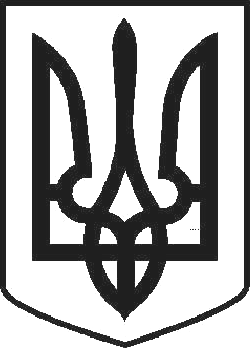 УКРАЇНАЧОРТКІВСЬКА МІСЬКА РАДА ТРИДЦЯТЬ ШОСТА СЕСІЯ СЬОМОГО СКЛИКАННЯРІШЕННЯвід 16  березня 2018 року	№ 994м. ЧортківПро направлення на навчання Чортківського міського голову Шматька Володимира ПетровичаВідповідно до статті 3 Закону України «Про службу в органах місцевого самоврядування», Положення про прийом слухачів до Національної академії державного управління при Президентові України, затвердженого постановою Кабінету Міністрів України від 01.04.2013 року№255 та керуючись статтею 26 Закону України «Про місцеве  самоврядування в Україні», міська радаВИРІШИЛА:Направити на навчання за спеціальністю «Публічне управління та адміністрування» за заочною формою до Національної академії державного управління при Президентові України, Чортківського міського голову Шматька Володимира Петровича.Міський голова	Володимир ШМАТЬКО